New Initiative for Inclusion on the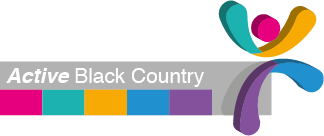  Black Country Schools HubIf you would like to submit an initiative for upload to this website, please complete the form below and send it to tim_aldred@blackcountryconsortium.co.uk Your Name:Your email address:Please tick belowPlease select the indicator which best reflects your initiative:Indicator 1: The engagement of all pupils in regular physical activity – Chief Medical Officer guidelines recommend that primary school children undertake at least 30 minutes of physical activity a day in school Indicator 2: The profile of PE and sport being raised across the school as a tool for whole school improvement Indicator 3: Increased confidence, knowledge and skills of all staff in teaching PE and sport Indicator 4: Broader experience of a range of sports and activities offered to all pupils Indicator 5: Increased participation in competitive sport Swimming:Meeting national curriculum requirements                or Providing additional provision for swimming and water safety through use of the Primary PE and Sport Premium. Local Authority:School Name:Title / Name of Initiative:Approach taken:Actions to Achieve:Cost:Evidence and Impact (or expected impact):Sustainability and Future Steps: